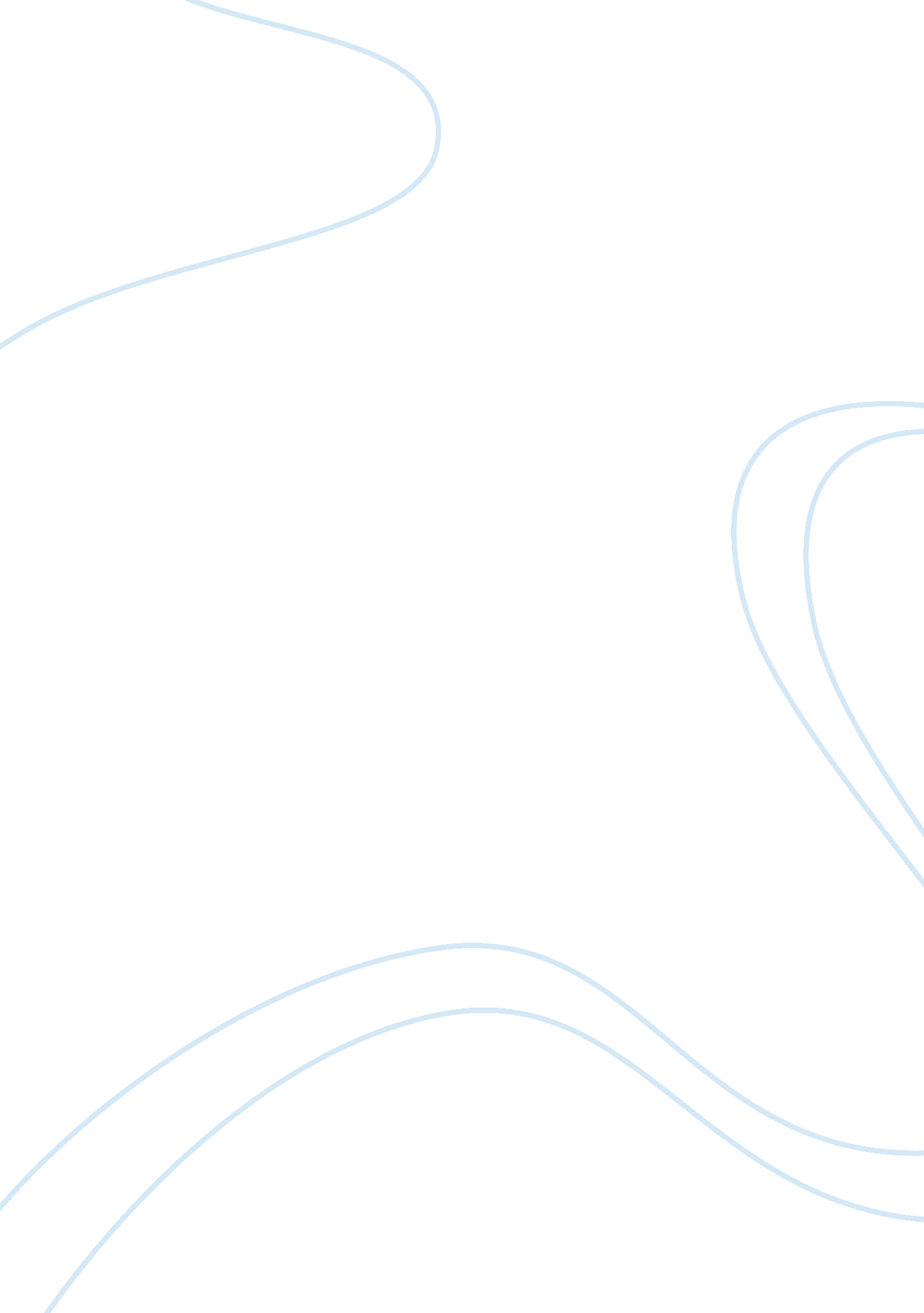 Employee selection processes in attracting staff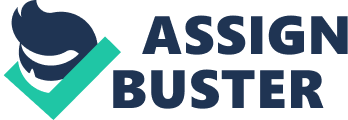 “ Personnel Management is a series of activities which: foremost enable working people and their employing administrations to hold about the aims and nature of their working relationship and, secondly, ensures that the understanding is fulfilled. ” ( Derek Torrington & A ; Laura Hall, 1991 ) – page 12 first para.. Personnel direction, 2nd edition. Harmonizing to Dr Gwen Chen, “ Recruitment is the procedure of bring forthing a pool of capable people to use for employment to an Organization ” ( Bratton and Gold, 2007 ) . Recruitment or Employee choice is an prototype of the Personnel Management construction in any administration. It is the first measure in a flow chart to constructing an administration, in any industry, and so it is besides one of the most of import factors to be considered for a brand or interruption of an administration. If a inquiry is asked to an administration to indicate out their “ most valued assets ” , the reply is ever “ their staff ” ( Barnett, 2008 ; Torrington et Al, 1991, 2005 ) As cited by Grant Thornston who besides states that, “ If we agree that the most of import resource in any concern is its people, so the development and execution of an effectual enlisting procedure that enables you to enroll the right people, at the right clip and at the right cost, has to be critical to the lucks of a turning concern. The key is to guarantee that you have an effectual procedure, one that works most of the clip. Put in a strict procedure and you will cut down the hazard of failure. ” ( Grant Thornston, 1999 ) page 2.. 2nd para.. managing human resources services. As besides agreed by Michael Armstrong ( 2008 ) , Karen Lagge ( 1995 ) , Beer et Al ( 1984 ) in Strategic HRM page 15. To discourse the statement, “ Employee choice via interview can assist an administration to pull staff and promote high work public presentation ” , I will foremost discourse employee choice via interview. I will so reexamine a set of identified theoretical accounts which discuss why is it necessary for an administration to pull staff & A ; promote high work public presentation, analogue to that I will bear out the cogency of these theoretical accounts associating it to recruitment & amp ; questioning. Finally pulling upon the determination during my survey and the experience of being an Interviewer for half a decennary I will reason the statement with restrictions and recommendations of the employee choice via interview procedure. Using interview, as a method of choice, is merely one of the ways of employee choice as there is broad assortment of options available for employers today. A few of the choice methods are stated below: Application Forms Self Assessment Telephone Screening Testing Interviews Research Undertakings ( Torrington et al, 1991 ; Barnett, 2008 ) The above are a few methods for employee choice, nevertheless, one of the above methods or a combination of methods are used depending upon assorted factors like the industry or the occupation one is being recruited for – for e. g. Hospitality Industry if the occupation gap is for a chef, so there is no point in look intoing how his client service accomplishments are or how good is he / she in book maintaining. A proficient trial along with an interview could be efficaciously used. Similarly if the vacancy is for a Software Engineer so the usage of Application signifiers – which could be an eliminatory unit of ammunition if the applier does n’t hold the needed makings and appropriate trials could be conducted to look into his proficient accomplishments followed with a personal interview. It besides depends on how shortly a place needs to be fulfilled and the cost to be incurred for engaging. Smaller administrations will prefer to take merely questioning as a choice method to take the right campaigning to salvage on the hiring cost. Choice via Interview is an ubiquitous method used by employers since a really long clip. “ The word “ interview ” was derived from a Latin word that means ‘ to see about each other ‘ . “ ( 48 yearss to the work you love, page 118, 1st parity, Dan Miller, 2005, Tennesse. ) Precisely as mentioned by Dan Miller an Interview is ideally supposed to be a conversation between two or more people ( in instances of panel interviews ) where both the parties have an aim to achieve ( besides cited by Torrington et Al, 1991 ; Miller, 2005 ) . The aim for the interviewer is to take the “ right tantrum ” ( Barnett, 2008 ) for the administration while the aim for the interviewee is to show, in the best possible manner, his/ her accomplishments and ability to ground out the interviewers ‘ most favorite inquiry of “ why should we engage you? ” There are subdivisions in Interviews – Formal & A ; Informal and within those there are telephonic and face to confront interviews. Whether the interview is conducted officially or informally the aim of the interview remains the same which is to take the right applier who will be the right tantrum for the administration. Bing a portion of the globalisation epoch it would n’t be executable for administrations to hold their forces directors travel around the Earth to carry on face to confront interviews. With the tendency of tele-presence engineering ( Minsky 1980 ) , employers have an advantage of carry oning face to confront interviews when geographical distance is an issue. Telephonic Interviews are more of a screening tool before a formal face to confront interview is conducted. This is one of the most widely used methods for testing campaigners in the BPO industry where client service advisers ‘ primary function is to supply client service over the phone and telephone etiquettes is a mandate. “ CIPD ( 2006 ) study that 56 % of administrations use this method of choice, a figure which has doubled since 2003, and likely reflects their usage as one of a combination of showing tools, every bit good as a trial of telephone mode, where required ” . ( HRM, 7th edition, Derek Torrington.. ) Interviewing can be carried out by line directors or caput of sections depending on the place of the occupation vacancy. Lot of administrations besides have panel interviews ( e. g. supervisor and section director ) or it could be a series of consecutive interviews ( in instances of a senior direction place ) where experts from different sections conduct an interview. An interview non merely can last for 5 proceedingss but besides can take up to several hebdomads before the applier is on-boarded. While most employers choose a combination of Selection methods before finalising on the right tantrum for the administration, Selection via interview is normally used in the combination. Based on my personal experience, it is one of the most effectual ways to look into the appliers ‘ organic structure linguistic communication. However I besides agree that at batch of times the interviewee will act in the best possible mode, dress up consequently to affect the interviewers nevertheless one time shortlisted and on boarded will expose a wholly insouciant attitude towards work. As agreed and quoted by Newhal, “ 64 per cent of recruiters worry they will lose of import information about a campaigner ‘ s failings that will demo up subsequently – and possibly this is why so many new hires fail within six months of get downing their new function. ” ( Newhal, journal – strategic hour reappraisal ) . In a structured interview, the interviewer will be successful in look intoing if the interviewee can show the accomplishments mentioned on his/ her sketch by carry oning a speedy function drama based on assorted state of affairss. It besides gives an chance for the employer to inform the possible employee about the occupation and the administration construction in item. Interviewers, with their personality & A ; questioning accomplishments, besides have an impact on the interviewees ‘ first feeling about the administration and the civilization of the people working in the administration. This facet could work admirations particularly when an interviewer comes across the ‘ right tantrum ‘ and does n’t desire to lose out on that campaigner. As justly mentioned by Derek Torrington & A ; Laura Hall that, “ Choice is a two manner procedure. The assorted phases of the choice procedure provide information for determinations by both the employer and the possible employee. Applicants will make up one’s mind non to prosecute some applications. Either they will hold accepted another offer, or they will happen something in their traffics with the administration that discourages them and they withdraw ” . ( Derek t & A ; l h in 7th edition page 168 parity 2nd ) ( nexus ) In Face to Face interviews ; for the Interviewer, the aim could be to judge the interviewee in footings of: Body linguistic communication: An of import factor to be considered if the occupation is a client confronting function or if the vacancy is for a managerial function. Checking proficient or analytical accomplishments: if he/ she really has the accomplishments that are mentioned on his/ her application signifiers ( this can be achieved by making a speedy function drama ) . As a batch of appliers go on to compose a batch in their sketchs nevertheless when it comes to showing those accomplishments they frequently score down. Flexibility: This is termed as one of the most of import factors which straight links to public presentation. ( Bilbin, 1981 ) Ability to work under stress – Interviewers need to understand if the applier is of an “ ten ” coevals or “ y ” coevals as appliers possessing qualities of ten coevals would less be able to work under emphasis ( Mc Gregor, 1960 ) . “ The emphasis attack is where the interviewer becomes aggressive, disparages the campaigner, puts him or her on the defensive or disconcerts them by unusual behavior ” , ( Torrington et al, 1991, pg 312 2nd parity ) Team working accomplishments ( CIPD 2005 ) – This is peculiarly of import as proficient preparation can be given to employees nevertheless softer issues like squad edifice can non be taught. Whether an applier is a squad participant can be judged by inquiring experience based inquiries like, inquiring the applier to narrate why he / she would name himself / herself as a squad participant. Or this could be done in a group of appliers by giving them a undertaking to be performed as a group. While the aims for the interviewee will be to look into if the interviewers display professionalism, how much clip did the applier have to wait before the interview, are employees of that administration gracious plenty, how is the substructure. These are a few things which work stoppage in an interviewee ‘ s head which are his / her first feelings about the administration. However we have administrations who are still fighting to acquire the right people even after utilizing the best interview techniques. Forces directors are still researching for the ideal method of choice and while the hunt continues scope of imperfect methods are being used to imagine which applier will be the right tantrum for the occupation and the administration ( Derek Torrington, 1991 ) . One job is the accomplishment of questioning which lacks in interviewers. It is more of an intuition or the first feeling that interviewers base their choice or rejection. After farther analyzing this issue, I analyse that there are certain ways to better the interviewing procedure and administrations can take to follow some of the best patterns from the industry. Accenture was recognized on FORTUNE ‘ S “ 100 best companies to work for ” – 2009 & A ; 2010. “ Peoples are our greatest plus and attracting, nurturing and developing the best endowment remains a top precedence ” , said LaMae Allen deJongh, The Managing Director, US Human Capital & A ; Diversity. When I was working with Accenture Services Pvt Ltd ( 2006 – 2010 ) our enlisting procedure was a combination of choice methods and the concluding determination was concluded after a panel interview. I experienced that an Interview could be really helpful in choosing the right tantrum for the administration by: Having a elaborate cognition about the occupation description Having a construction maintained for the interview, which used to be predecided with the panel interviewers based on the appliers profile. This was normally done in order to non reiterate the inquiries one for inquiring and to maintain the interview chip which could assist the panel interviewers to acquire a complete position about the appliers profile, accomplishments, abilities, aspirations and his / her outlooks from the occupation. Post the interview, we would educate the applier about the company and the occupation in item, this would assist the applier to make up one’s mind if he / she was at the right topographic point and whether the appliers accomplishments matched the occupation description. More frequently the appliers used to accept the offer of employment station the interview being exhaustively impressed with the structured enlisting procedure and the chief point being that they were given a brief about what would it be like to work for Accenture. However, there were besides a few appliers who would deny the offer of employment merely because they did non experience that their accomplishments matched the occupation we were offering. Barnett ( 2008 ) references that, “ The interview enables you to larn a small about the campaigner and what he or she has to offer, but it is every bit of import to give your prospective employee the chance to larn about your administration and his or her possible function within it. In order to fit ability, aspiration and chance, there needs to be a structured procedure for the exchange of information. Let the shortlisted campaigner to run into the relevant possible co-workers. ” While with the traditional methods of interviewing and choice, appliers will acquire to “ contract of employment ” nevertheless, it now seems to alter towards “ contract to public presentation ” ( Torrington et Al, 6th edition pg 223 ) and as was said much earlier by Belbin 1981 that, “ It is merely by forces section puting itself the demanding criterions for excellence, instead than for safety, that the lacks of the traditional attack to choice will be avoided ” . Highly successful administrations, in their market sections, do n’t truly necessitate to happen people to work for them, unless it is a really niche accomplishment which is non readily available in the market. Applicants are waiting to catch such occupation chances as these specific administrations have a base in the market and are frequently known for their best patterns. However, non so successful administrations find it really hard each clip they have a occupation opening to happen people. It is the whole construct of “ happening V pulling ” people to work for your administration ( Erics Yeats, Director of Spa Careers ) . There are immense costs involved till people are cognizant that a peculiar administration exists and is turning quickly. Word of oral cavity is one manner which is one of the most cost effectual ; nevertheless administrations need to set in the clip, attempt and money to publicize. With the tendency of enlisting bureaus ( Torrington et al 7th edition ) , the whole thought of sourcing and pulling people is under their pail. As agreed by Grant thornston in his survey mentioned that, “ Another aureate regulation in enlisting is that if you do non hold the expertness or cognition in house, travel out & A ; acquire it. ” ( Grant Thornston, pg 6 2nd last parity ) An administrations most valued assets are its employees ( Torrington, et Al, Michael Armstrong, etc ) . In my sentiment appliers who show involvement in your administration should be called as “ possible employee ” ( Torrington et Al ) . They need to be given the same intervention which your employees get because if non shortlisted at the minute, these possible employees could be the best possible resource at a future phase. There are a batch of ways to pull people to an administration and it is possible to accomplish that by choice via interview. There is a immense range in pulling people to be interested in your administration via effectual interviewing. If an administration adheres to the jurisprudence and enhances their HR policies, there is much grounds that people will be attracted ; Word of oral cavity being the key to pull. If an administration is an Equal Opportunity Employer ( Dr. Gwen Chen 2010 ) and respects the potency of physically handicapped people and selects them for their accomplishment and endowment, an administration can non merely accomplish ‘ attractiveness ‘ in the market but besides can be known for its diverseness. Recruitment is the first face of an administration to possible employees and the feeling of the civilization of the administration needs to be demonstrated to the possible employees. At any given point if appliers are to travel through a traumatic choice methods the experience will be talked about in the market, to their industry co-workers and a negative image about the company can be formed. “ Bing able to pull the best endowment is indispensable for all organisations, so it is advantageous to be able to place it every bit early as possible. ” ( Doherty, 2010 ) – successful employee battle – how to pull & amp ; retain best endowment -journal article ) While on the contrary, if the possible employees are happy with their experience of choice procedure, HR forces ‘ s can inquire them to mention people from their societal web. This is a great manner of bring forthing pool while pulling people to an administration with decreased costs. As mentioned earlier the construct of “ contract to public presentation ” is being acknowledged by many administrations. There is a nexus between HRM & A ; Performance ( Torrington et Al, all editions, Michael Armstrong, Kogan page ) The nexus in item describes about how HR patterns can impact the administrations overall public presentation. The rhythm starts from enrolling the right individual for the occupation and so fostering employees with preparation and development, boulder clay they excel and start executing. Constructing a strong squad is the key here and one time that is done absorbing them with required preparation – depends on which countries they need to foster develop is highly important, as agreed in the earlier pages by the Director of Accenture while Torrington besides portions the same position, he remarks that, “ This consequences in a working environment which non merely provides the potency for developing the personality of the worker, but besides raises the productiveness of the administration ” ( Torrington 7th edition pg 38 ) . “ High public presentation working patterns consist of new ways of organizing work, honoring public presentation and affecting employees in the determination doing procedure in the work topographic point ” , as stated by Ashton & A ; Sung, 2002: 1. And a similar theoretical account acknowledged by Dr Gwen Chen which mentions about the rhythm in which employee engagement can ensue in an improved person & A ; organizational public presentation. It is through a thorough reviewing and resetting the current HR patterns and associating them to the Organisations Strategy which would hold a direct result on employee competence & A ; employee committedness in bend acquiring to the fiscal public presentation of an administration ( Guest et al 2000b – scheme HRM, pg 82 & A ; kogan page, pg 36. ) As a affair of fact all administrations have HR patterns and policies, so why is it that some administrations need to reexamine their HR patterns or why is it that even after reexamining their patterns administrations still fail to execute. Who takes an history of “ how the patterns are implemented? ” ( Derek Torrington, 6th edition pg 227, last parity ) The likely ground for why “ 2 + 2 a‰ 4 is because of Unfairness, Lots self reasonability, deficiency of inducement and deficiency of coordination. ” ( Gwen Chen, 2010 ) However, Purcell et Al ( 2003 ) and Ulrich ( 1997 ) argue on the nexus between HRM & A ; Performance. “ HR patterns seem to affair ; logic says it is so ; study findings confirm it. Direct Relationships between investings and attending to HR patterns are frequently fuzzed, nevertheless, and vary harmonizing to the population sampled and the steps used. ” ( Ulrich, 1997 – strategic HRM, Michael Armstrong pg 80 2nd parity ) What about an employee ‘ s willingness? If an employee ‘ wants ‘ to accomplish public presentation, he/ she will make so. It is a affair of whether a individual wants or does n’t desire personal every bit good as calling growing. “ Performance is a map of Ability + Motivation + Opportunity ( AMO ) . ” Michael Armstrong strategic hrm pg 85 1st parity. In my sentiment, as being a portion of the HR industry, merely personal – calling ends are non plenty for administrations to execute it is the combination of strong HR patterns with AMO that an administration can fall under ‘ high public presentation work patterns ‘ ( Wilson, 2005 ) There is a “ new wage ” ( Lawler, 1995 ) construct explored which refers to actuating employees through an inducement every clip they perform, in another words, “ Performance Related Pay ( PRP ) Wilson, 2005 ) . Money is non the lone incentive for an employee to execute yet there are surveies which indicate that it is one of the most of import indexs which motivate them to execute at their best abilities if their public presentation is rewarded. As agreed and researched by Torrington et Al, who says that, “ Not merely is it possible to state, “ Performance is rewarded, one can now get down to state, ‘ performance is a wages ‘ . ” ( Torrington, 7th edition, pg 254 ) However, there can be scenarios when an established administration ‘ s fiscal graph is traveling down, at such times cutting down on costs is a precedence. And while in some instances if employees are demoing their best potency to merely acquire the wagess will be de-motivated and this will hold an impact on their public presentation as good. In some instances such administrations will be besides hit by abrasion and losing out on some of their best performing artists will be an absolute loss. Kohn ( 1993 ) argues that, “ all signifiers of inducement are damaging in that they undermine involvement in work itself, promote employees to play it safe, punish those who do non execute ” . ( Kogan page, pg 36 ) . It is the civilization of high work public presentation of an administration which differentiates it with other typical administrations. It is a combination of the “ control system and the procedure system ” ( Simon R, 2000 ) that promotes ownership of single work which consequences in accomplishing high work public presentation. For e. g. if employees are merely asked to treat goods from one topographic point to another and the control of quality is leaded by their directors, employees will non demo any duty for the quality which is one of import facet of their single public presentation. It is merely when employees are given to command their ain public presentation in footings of goods processed that they will experience responsible for their public presentation which can be supervised by their directors. ( construct developed thru diary article – International diary of productiveness & A ; public presentation direction and besides agreed by kogan page, pg38 1st parity. ) while there are figure of illustrations of successful administrations who believe in a really simple scheme viz. “ healthy employees are productive employees ” ( SAS CEO, Jim Goodnight ) There are identified ways of accomplishing high work public presentation viz. by – choosing the right resource, employee motive, employee committedness, employees accomplishing their personal ends and together with these accomplishing organizational ends. As justly mentioned by Wilson, “ It is much more of import now to acquire choice right each clip, ad is Cook ( 1990 ) is right in stating that good employees are twice as valuable in footings of part as hapless employees, so seting clip and resources into choice becomes important. ” ( kogan page, pg35 ) After critically analyzing the theories I would propose that an administration should put in constructing a strong enlisting squad with interviewers who have the expertness of expertness of questioning accomplishments and merely makings but practical preparation & A ; experience. Choice via Interview could assist to pull staff and promote high work public presentation as discussed above nevertheless there is small grounds that choice via interview could be the best option. Different choice methods can be implemented based on what place one is engaging for with a strong influence of best industry patterns followed. After analyzing what do administrations make otherwise which makes them rank on the top 10 topographic points to work for and the reply I found out was similar for all the top 10 administrations ‘ . I chose to mention the universe ‘ s favorite hunt engine – Google. “ Google staffing is responsible for developing schemes to engage exceptionally gifted people. This includes supplying clients and campaigners with enticing and compelling experiences throughout the hiring procedure. We ‘ re focussed on constructing a scalable operation while working with direction to develop originative, advanced solutions that support the company ‘ s growing ” . ( Mentioned by HR on staffing as a focussed resource ) . Interviews as a tool or a method of choice is one of the most recommended methods, nevertheless it is the questioning accomplishments and techniques that needs farther development. I would farther wish to urge all the administrations who are fighting to pull occupation searchers towards their companies to happen advanced and effectual ways of those used by some of the best topographic points to work of interviewing and acquiring the right tantrum so that the statement, “ Employee choice via interview can assist an administration to pull staff and promote high work public presentation ” can be so concluded. 